СРОК ПОСЛЕДНЕЙ ПОДАЧИ 10 МАЯ 2017 ГОДА !!!Стандартно оборудованный стенд площадью _____ кв.м , № стенда_______
План-схема оборудованного стенда и дополнительного оборудованияк договору №                        от "   "                     г.Направьте по факсу: +7 (495) 621-40-26, или по E-mail:  forum-2010@mail.ruНазвание фирмы на фризе:    Просим распечатать данную форму и нарисовать размещение оборудования на Вашем стенде с использованием условных обозначений, указанных ниже. (размер ячейки 1x1м)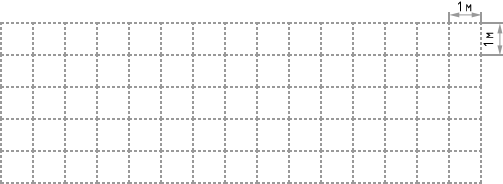 